             		                                            ΟΡΘΗ ΕΠΑΝΑΛΗΨΗ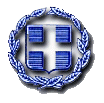 ΕΛΛΗΝΙΚΗ ΔΗΜΟΚΡΑΤΙΑ                                                      ως προς ημ/νίες 11/9/20  ΕΙΣΑΓΓΕΛΙΑ ΠΡΩΤΟΔΙΚΩΝ                                                                                18/9/20      ΗΛΕΙΑΣΠΡΟΓΡΑΜΜΑ ΥΠΗΡΕΣΙΩΝ ΜΗΝΟΣ ΣΕΠΤΕΜΒΡΙΟΥ 2020Πύργος, 24 Αυγούστου 2020 Ο Διευθύνων τηνΕισαγγελία Πρωτοδικών ΗλείαςΜ.Ο.Δ.ΤΡΙΜΕΛΕΣΜΟΝΟΜΕΛΕΣΕΣΩΤΕΡΙΚΗΥΠΗΡΕΣΙΑΤΡΙΤΗ01/09/2020ΜΙΧΑΗΛΟΣΤΕΤΑΡΤΗ02/09/2020ΜΙΧΑΗΛΟΣΠΕΜΠΤΗ03/09/2020ΜΙΧΑΗΛΟΣΜΙΧΑΗΛΟΣΠΑΡΑΣΚΕΥΗ04/09/2020ΜΙΧΑΗΛΟΣΜΙΧΑΗΛΟΣΣΑΒΒΑΤΟ05/09/2020ΜΙΧΑΗΛΟΣΚΥΡΙΑΚΗ06/09/2020ΜΙΧΑΗΛΟΣΔΕΥΤΕΡΑ07/09/2020ΝΙΚΟΛΑΚΟΠΟΥΛΟΥΝΙΚΟΛΑΚΟΠΟΥΛΟΥΤΡΙΤΗ08/09/2020ΝΙΚΟΛΑΚΟΠΟΥΛΟΥΝΙΚΟΛΑΚΟΠΟΥΛΟΥΤΕΤΑΡΤΗ09/09/2020ΝΙΚΟΛΑΚΟΠΟΥΛΟΥΠΕΜΠΤΗ10/09/2020ΝΙΚΟΛΑΚΟΠΟΥΛΟΥΝΙΚΟΛΑΚΟΠΟΥΛΟΥΠΑΡΑΣΚΕΥΗ11/09/2020ΜΙΧΑΗΛΟΣΣΑΒΒΑΤΟ12/09/2020ΝΙΚΟΛΑΚΟΠΟΥΛΟΥΚΥΡΙΑΚΗ13/09/2020ΝΙΚΟΛΑΚΟΠΟΥΛΟΥΔΕΥΤΕΡΑ14/09/2020ΜΙΧΑΗΛΟΣΜΙΧΑΗΛΟΣΤΡΙΤΗ15/09/2020ΣΕΒΗΣΣΕΒΗΣΤΕΤΑΡΤΗ16/09/2020ΣΕΒΗΣΠΕΜΠΤΗ17/09/2020ΝΙΚΟΛΑΚΟΠΟΥΛΟΥΝΙΚΟΛΑΚΟΠΟΥΛΟΥΠΑΡΑΣΚΕΥΗ18/09/2020ΝΙΚΟΛΑΚΟΠΟΥΛΟΥΣΑΒΒΑΤΟ19/09/2020ΝΙΚΟΛΑΚΟΠΟΥΛΟΥΚΥΡΙΑΚΗ20/09/2020ΝΙΚΟΛΑΚΟΠΟΥΛΟΥΔΕΥΤΕΡΑ21/09/2020ΝΙΚΟΛΑΚΟΠΟΥΛΟΥΝΙΚΟΛΑΚΟΠΟΥΛΟΥΤΡΙΤΗ22/09/2020ΜΙΧΑΗΛΟΣΜΙΧΑΗΛΟΣΤΕΤΑΡΤΗ23/09/2020ΣΕΒΗΣΠΕΜΠΤΗ24/09/2020ΣΕΒΗΣΣΕΒΗΣΠΑΡΑΣΚΕΥΗ25/09/2020ΣΕΒΗΣ[ΤΡΙΜ. ΔΙΚ. ΑΝΗΛΙΚΩΝ]ΜΙΧΑΗΛΟΣΜΙΧΑΗΛΟΣΣΑΒΒΑΤΟ26/09/2020ΜΙΧΑΗΛΟΣΚΥΡΙΑΚΗ27/09/2020ΜΙΧΑΗΛΟΣΔΕΥΤΕΡΑ28/09/2020ΝΙΚΟΛΑΚΟΠΟΥΛΟΥΝΙΚΟΛΑΚΟΠΟΥΛΟΥΤΡΙΤΗ29/09/2020ΣΕΒΗΣΤΕΤΑΡΤΗ30/09/2020ΣΕΒΗΣ